www.vesti-online.com / period: dan, 1 / 26.10.2011 / termin: Kandić: Prihvatiti Ahtisarijev plan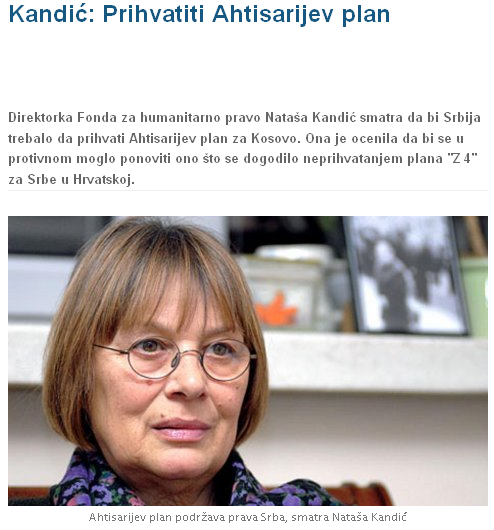 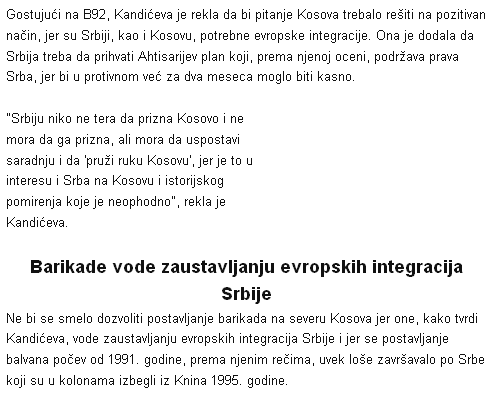 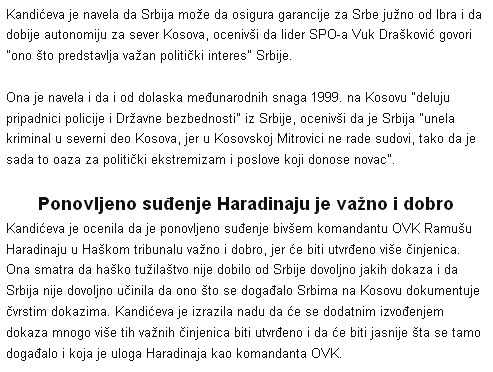 